October 17, 2018Docket Nos. A-2018-3000381A-2018-3000382A-2018-3000383Paul J. SzykmanUGI Utilities, Inc.2525 N. 12th Street Suite 360PO Box 12677Reading, PA  19612-2677Re:  Compliance Tariff Filings to Joint Application of UGI Utilities, Inc., UGI Penn Natural Gas, Inc., and UGI Central Penn Gas, Inc. for Approval of the Merger of UGI Penn Natural Gas, Inc. and UGI Central Penn Gas, Inc. into UGI Utilities, Inc.; the initiation by UGI Utilities, Inc. of natural gas service in all territory in this Commonwealth where UGI Penn Natural Gas, Inc. and UGI Central Penn Gas, Inc. do or may provide natural gas service; and the abandonment by UGI Penn Natural Gas, Inc. and UGI Central Penn Gas, Inc. of all natural gas service in this Commonwealth Dear Mr. Szykman:		By Order entered September 20, 2018, the Commission adopted the Recommended Decision approving the Joint Petition for Approval of Settlement of All Issues filed in the above docketed rate investigation.  On September 28, 2018, UGI Utilities, Inc. – Gas Division, South Rate District filed Supplement No. 20 to Tariff Gas – Pa. P.U.C. No. 6, UGI Utilities, Inc. – Gas Division, North Rate District filed Supplement No. 12 to Tariff Gas – Pa. P.U.C. No. 9, and UGI Utilities, Inc. – Gas Division, Central Rate District filed Supplement No. 59 to Tariff Gas – Pa. P.U.C. No. 4, to become effective October 1, 2018.  The supplements reflect post-merger name changes due to the approved adoption by UGI Utilities, Inc. of UGI Penn Natural Gas, Inc.’s and UGI Central Penn Gas, Inc.’s existing tariffs and their application within new service and rate districts of UGI Utilities, Inc. corresponding to their existing service territories as UGI North and UGI Central, respectively, and the adoption by UGI Utilities, Inc. of its existing tariff to be applied to a new UGI South service and rate district.  		Commission Staff has reviewed the tariff revisions and found that suspension or further investigation does not appear warranted.  Therefore, in accordance with 52 Pa. Code, the supplements are effective by operation of law per the proposed effective date.  However, this is without prejudice to any formal complaints timely filed against said tariff revisions.		If you have any questions in this matter, please contact Marissa Boyle, Bureau of Technical Utility Services, at 717-787-7237 or maboyle@pa.gov.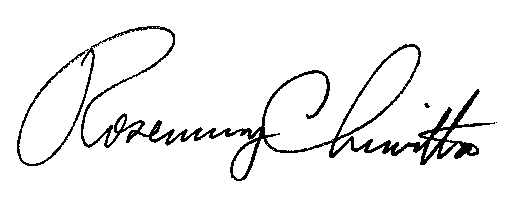 								Sincerely,								Rosemary Chiavetta								Secretary	